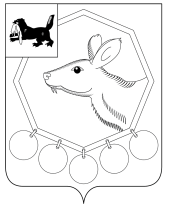                                                   РОССИЙСКАЯ  ФЕДЕРАЦИЯ                                                       ИРКУТСКАЯ ОБЛАСТЬ               МУНИЦИПАЛЬНОЕ ОБРАЗОВАНИЕ «БАЯНДАЕВСКИЙ РАЙОН»                                                     РАСПОРЯЖЕНИЕ  МЭРАО внесении изменений в распоряжение мэра от 28.12.2018 № 573р/18 «Об утверждении Плана проведения контрольных мероприятий на I полугодие 2019 года сектором по внутреннему муниципальному финансовому контролю администрации МО «Баяндаевский район»В соответствии с постановлением администрации МО «Баяндаевский район»         от 04.10.2018 № 177п/18 «Об утверждении Порядка осуществления полномочий по внутреннему муниципальному финансовому контролю в МО «Баяндаевский район» и сельских поселениях Баяндаевского района»,  руководствуясь   ст.ст. 33, 48 Устава МО «Баяндаевский район»:Внести следующие изменения в План контрольных мероприятий  на I полугодие 2019 года:- в пункте 5 в графе «ответственный за проведение» добавить слова «Елбогоева Л.Ф.»- в пункте 6 в графе «наименование объекта контроля» слова МБУК «Баяндаевский межпоселенческий культурно-спортивный комплекс» заменить словами МБУК «Баяндаевский сельский дом культуры».2. Настоящее разместить на официальном сайте МО «Баяндаевский район» в информационно-телекоммуникационной  сети «Интернет».3.  Контроль исполнения настоящего распоряжения оставляю за собой.Мэр МО «Баяндаевский район»А.П. Табинаевот 25.03.2019 года №  73р/19с. Баяндай